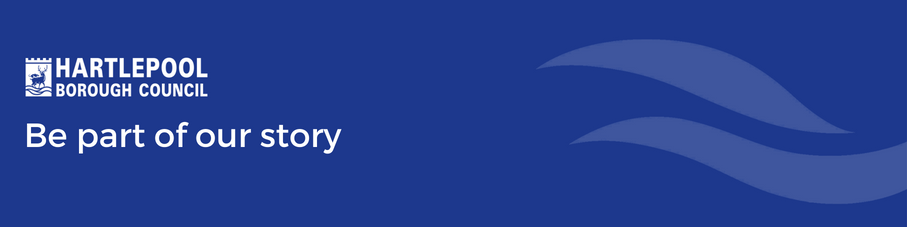 Hartlepool Independent Safety Advisory Group Event Notification FormPart 2This notification should be completed by the person who is responsible for Event Planning. Please complete Part 1 first and return to the ISAG before completing Part 2, when requested by ISAG. Section One – Lead Organiser’s Details 	Name of OrganisationEvent Organiser(s)    Contact NameContact Address (including Postcode)Contact Telephone NumberMobile Telephone Number  Email AddressSection Two – Event Details 	Event Description – Please describe your proposed eventIs this a (please tick one box only)Name of charity	Charity registration numberWill all income go to the Charity concerned?	Yes	☐	No	☐If No, please give detailsLocation of EventA site plan layout or plan of premises showing the position of stalls, food concessions, temp structures e.g. marquees, arena, exhibition units, first aid, lost children, toilets, car parking etc. and list of programme items is required. In respect of races etc., a detailed route plan which must also show location of route marshalls.Site Plan attached?	Yes	☐	No	☐   If not, when will the site plan be available?Date to enter site for preparation DateSite will be vacated after the event DateIs the event free?	Yes	☐	No	☐If No, what is the admission price?	Will you be selling programmes?	Yes	☐	No	☐If Yes, what is the proposed price?	Number likely to attendAt any one time	(2)	During the eventPublicStaff PerformersPublicStaff Performers	Security Staff	Security Staff	(SIA Registered/Trained)	(SIA Registered/Trained)Age profile of audience (tick all that apply)Under 18’s	☐	18-35 years	☐	36-64 years	☐	Over 65 years	☐Have you held this Event before?	Yes	☐	No	☐If Yes, please give details	Is this Event	One off	☐	Recurring	☐If Recurring, how often?	. Click here to enter text.  Section Three – Alternative Arrangements 	Is there a possible alternative site?	Yes	☐	No	☐If Yes, where?	Is there a possible alternative date?	Yes	☐	No	☐If Yes, when?	Section Four – Event Activities 	Do you intend to utilise or permit any of the following attractions at the event? If so, please tick the appropriate boxes (some of these may not be permitted at all sites).Other (please specify):If you have indicated in your application you will be using ‘portable staging’ or temporary structures such as marquees, gazebos, lighting towers etc. please provide specifications of the structure including details such as dimensions, stairs, handrails, etc. and who is going to erect them..Section Five – Highway and Traffic Implications 	If a formal Traffic Order is required, please allow 6 weeks notice. For addition help contact Peter Frost, peter.frost@hartlepool.gov.uk 01429 523200.Do you anticipate the need for:If you have ticked any of the above, please provide full details or locations, dates and times.Will there be overnight security on site?	Yes	☐	No	☐You will be required to ensure the toilet facilities are adequate. Please submit details of your proposals to include method of disposal and if toilets are hired, the name and address of the hire company.Please identify the method to be used in order to maintain the area free of litter and refuse.Do you intend to use:	Highway Directional Signs	☐	Banners/Posters	☐Please provide full details:If Yes, please indicate the approximate number of vehicles attending the event, indicate on your site plan your proposed car parking area and how you intend to manage the parking of those vehicles.Section Six – Insurance 	Has insurance been arranged in respect of Public Liability or Third Party risks?(including production liability where appropriate)Yes	☐	No	☐Name of insurer	What is the value of the cover?	Please attach a copy of your Insurance CertificateSection Seven – Licensing 	With the implementation of the Licensing Act 2003 if your event includes: live/recorded music, dancing, plays films, indoor sporting events, boxing or wrestling entertainment or anything of a similar description, late night refreshment, or alcohol you will need to contact Hartlepool Borough Council’s Licensing Team on 01429 523354 or email licensing@hartlepool.gov.ukSection Eight – Health, Safety and Risk 	Please supply the name of	your First Aid companyNumber on site of:First aidersAmbulances	Paramedics	If using an independent ambulance provider we recommend that you use a Care Quality Commission registered provider.Name and contact details of nominated Events Safety OfficerPlease indicate who you have made contact with regarding your event.If you have any further comments or information in support of your event application please use the space below.Section Nine – Declaration 	In the event that arrangements alter to those proposed, the Independent Safety Advisory Group will be notified in order that it may review its advice. I acknowledge that the Independent Safety Advisory Group will not maintain its support of this event in the absence of notification of any major change to arrangements.Checklist of Supporting InformationI have attached the following supporting documents:Signed	Position	Date	Please note: Copies of this application will be forwarded to all members of the Independent Safety Advisory Group.Please return by email to cemtpa@hartlepool.gov.uk or post to: Claire McLarenIndependent Safety Advisory Group ChairHartlepool Borough CouncilCivic Centre Hartlepool TS24 8AYCharity Event	 (see below)☐Fund Raising☐Non-Commercial☐Community Service Event☐Commercial☐Who owns the land?Who has granted permission on behalf of the land owner? Please attach documentation / proof of this permission.Who has granted permission on behalf of the land owner? Please attach documentation / proof of this permission.Yes☐No☐☐Fireworks/pyrotechnics/  special effects☐Power Supply☐P A System☐Live Entertainment☐Live Music☐Toilets☐Food & Drink Concessions☐Portable Generator☐Alcohol☐Carnival/Procession☐Motorcycles☐Market Stalls☐Stewarding/Security☐Lost Children Point☐Coconut Shy☐On Site Communications☐Portable Staging☐Marquees/Gazebos or other temporary structures☐Fairground Equipment☐Water (site dependent)☐Barrier/Fencing☐Re-Enactment Groups☐Foreshore Boat☐Parachutists☐Inflatables (e.g. Bouncy Castle)☐Hot Air Balloons☐Balloon Launch☐Horses/donkeys otheranimals☐Other MotorVehicles☐Train Hire☐Bonfire/Barbecue Permit☐Berthing Facilities☐Aircraft☐Living History or OtherRoad closure diversion☐Traffic☐Car park closure restriction☐On street parking☐Footpath closure☐No traffic Implications or requirements☐Please provide details of the number, weight and size of delivery vehicles and/or participating vehicles.Please provide details of the number, weight and size of delivery vehicles and/or participating vehicles.Please provide details of the number, weight and size of delivery vehicles and/or participating vehicles.Please provide details of the number, weight and size of delivery vehicles and/or participating vehicles.Please provide details of the number, weight and size of delivery vehicles and/or participating vehicles.Will vehicles be left on the site overnight?Yes☐No☐Will you provide parking space for staff?Yes☐No☐And/or the General Public?Yes☐No☐Have you applied for a Temporary Event Notice?Yes☐No☐Have you applied for a Street Trading Licence?Yes☐No☐Have you applied for a premises Licence?Yes☐No☐Have you completed a risk assessment of your venue/location?Yes☐No☐If Yes, please attach risk assessment to applicationIf Yes, please attach risk assessment to applicationIf Yes, please attach risk assessment to applicationIf Yes, please attach risk assessment to applicationIf Yes, please attach risk assessment to applicationAttached?Yes☐No☐Have you completed a Medical Plan?Yes☐No☐If Yes, please attach medical plan to application.If Yes, please attach medical plan to application.If Yes, please attach medical plan to application.If Yes, please attach medical plan to application.If Yes, please attach medical plan to application.Attached?Yes☐No☐☐Site Plan/Safety Plan☐Medical Plan☐Fire Assessments☐Insurance Certificate☐Noise Assessments if required☐Risk Assessments